Sarkis Banipalsin, M.D.
Palliative & Pain Consultant Specialist
1610 Westwood Dr Suite 5
San Jose, CA, 95125 
408-448-2264Tennis Elbow Exercises You may do the stretching exercises right away. You may do the strengthening exercises when stretching is nearly painless.Stretching exercisesWrist active range of motion: Flexion and extension: Bend the wrist of your injured arm forward and back as far as you can. Do 2 sets of 15.Wrist stretch: Press the back of the hand on your injured side with your other hand to help bend your wrist. Hold for 15 to 30 seconds. Next, stretch the hand back by pressing the fingers in a backward direction. Hold for 15 to 30 seconds. Keep the arm on your injured side straight during this exercise. Do 3 sets.Forearm pronation and supination: Bend the elbow of your injured arm 90 degrees, keeping your elbow at your side. Turn your palm up and hold for 5 seconds. Then slowly turn your palm down and hold for 5 seconds. Make sure you keep your elbow at your side and bent 90 degrees while you do the exercise. Do 2 sets of 15.Active elbow flexion and extension: Gently bring the palm of the hand on your injured side up toward your shoulder, bending your elbow as much as you can. Then straighten your elbow as far as you can. Repeat 10 times and do 2 sets of 15.Strengthening exercisesEccentric wrist flexion: Hold a can or hammer handle in the hand of your injured side with your palm up. Use the hand on the side that is not injured to bend your wrist up. Then let go of your wrist and use just your injured side to lower the weight slowly back to the starting position. Do 3 sets of 15. Gradually increase the weight you are holding.Eccentric wrist extension: Hold a soup can or hammer handle in the hand of your injured side with your palm facing down. Use the hand on the side that is not injured to bend your wrist up. Then let go of your wrist and use just your injured side to lower the weight slowly back to the starting position. Do 3 sets of 15. Gradually increase the weight you are holding.Wrist radial deviation strengthening: Put your wrist in the sideways position with your thumb up. Hold a can of soup or a hammer handle and gently bend your wrist up, with the thumb reaching toward the ceiling. Slowly lower to the starting position. Do not move your forearm throughout this exercise. Do 2 sets of 15.Forearm pronation and supination strengthening: Hold a soup can or hammer handle in your hand and bend your elbow 90 degrees. Slowly turn your hand so your palm is up and then down. Do 2 sets of 15.Wrist extension (with broom handle): Stand up and hold a broom handle in both hands. With your arms at shoulder level, elbows straight and palms down, roll the broom handle backward in your hand. Do 2 sets of 15.Written by Tammy White, MS, PT, and Phyllis Clapis, PT, DHSc, OCS, for RelayHealth.Published by RelayHealth.
Last modified: 2011-02-09
Last reviewed: 2009-11-10This content is reviewed periodically and is subject to change as new health information becomes available. The information is intended to inform and educate and is not a replacement for medical evaluation, advice, diagnosis or treatment by a healthcare professional.References 
Adult Advisor 2011.1 Index © 2011 RelayHealth and/or its affiliates. All rights reserved.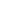 